ДВАДЦАТЬ ВОСЬМОЕ ЗАСЕДАНИЕ СОБРАНИЯ ДЕПУТАТОВ БАТЫРЕВСКОГО МУНИЦИПАЛЬНОГО ОКРУГА ПЕРВОГО  СОЗЫВАО внесении изменений в решение Собрания депутатов Батыревского муниципального округа от 06 июля 2023 г. №16/3 «Об утверждении Правил благоустройства территории Батыревского муниципального округа Чувашской Республики»В соответствии с Федеральным законом от 06.10.2003 № 131-ФЗ «Об общих принципах организации местного самоуправления в Российской Федерации», Законом Чувашской Республики от 18 октября 2004 года №19 «Об организации местного самоуправления в Чувашской Республике», руководствуясь Уставом Батыревского муниципального округа Чувашской Республики,   СОБРАНИЕ ДЕПУТАТОВ БАТЫРЕВСКОГО МУНИЦИПАЛЬНОГО ОКРУГА ЧУВАШСКОЙ РЕСПУБЛИКИ РЕШИЛО:Внести в Правила благоустройства территории Батыревского муниципального округа Чувашской Республики, утвержденное решением Собрания депутатов Батыревского муниципального округа Чувашской Республики от 06 июля 2023 г. №16/3 «Об утверждении Правил благоустройства территории Батыревского муниципального округа Чувашской Республики» следующие изменения:Раздел 6.7.2.1. Уборка территорий в осенне-зимний периоддобавить пункт 6.7.2.1.14. следующего содержания:В перечень работ по уборке придомовой территории многоквартирных домов в зимний период включается, в том числе вывоз снега и снежно-ледяных образований.Вывоз снега и снежно-ледяных образований производится в места, определенные администрацией Батыревского муниципального округа.При уборке придомовых территорий многоквартирных домов лицам, осуществляющим управление многоквартирными домами, следует информировать жителей о сроках и месте проведения работ по уборке и вывозу снега и снежно-ледяных образований с придомовой территории и о необходимости перемещения транспортных средств и в случае создания препятствий для работы снегоуборочной техники.Настоящее решение вступает в силу с 1 сентября 2024 года.Глава Батыревского муниципальногоокруга Чувашской Республики                                                  Р.В. СеливановПредседатель Собрания депутатовБатыревского муниципального округаЧувашской Республики				  	    Н.А. Тинюков           ЧĂВАШ  РЕСПУБЛИКИПАТĂРЬЕЛ                                     МУНИЦИПАЛЛĂ ОКРУГĔНПĔРРЕМĔШ СУЙЛАВРИДЕПУТАТСЕН ПУХĂВĔ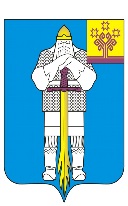 ЧУВАШСКАЯ  РЕСПУБЛИКАСОБРАНИЕ ДЕПУТАТОВБАТЫРЕВСКОГОМУНИЦИПАЛЬНОГО ОКРУГАПЕРВОГО СОЗЫВАЙЫШĂНУ28.05.2024 ç.,  № 28/3Патăрьел ялěРЕШЕНИЕ28.05.2024 г. №28/3село Батырево